Российская ФедерацияРеспублика АдыгеяАдминистрация муниципального образования «Город Майкоп»Комитет по образованиюПРИКАЗот 13.09.2016 № 700О назначении муниципального координатора 
II (муниципального) этапа всероссийской олимпиады школьниковВ соответствии с Порядком проведения всероссийской олимпиады школьников, утвержденным приказом Министерства образования и науки Российской Федерации от 18.11.2013 № 1252 (с изменениями и дополнениями от 17.03.2015)приказываю:1. Назначить координатором II (муниципального) этапа всероссийской олимпиады школьников в Республике Адыгея Илютикову Веру Владимировну, ведущего специалиста Комитета по образованию Администрации муниципального образования «Город Майкоп».2. Контроль за исполнением настоящего приказа возложить на начальника отдела общего среднего образования Комитета по образованию Гайко В.А.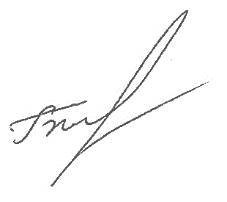 Заместитель руководителяКомитета по образованию 						Л. П. БессоноваИлютикова 52-40-31В — 85 (16)